1.  ΠΛΗΚΤΡΟΛΟΓΗΣΤΕ  https://edupass.gov.gr/2.  ΠΑΤΗΣΤΕ: ΞΕΚΙΝΗΣΤΕ ΕΔΩ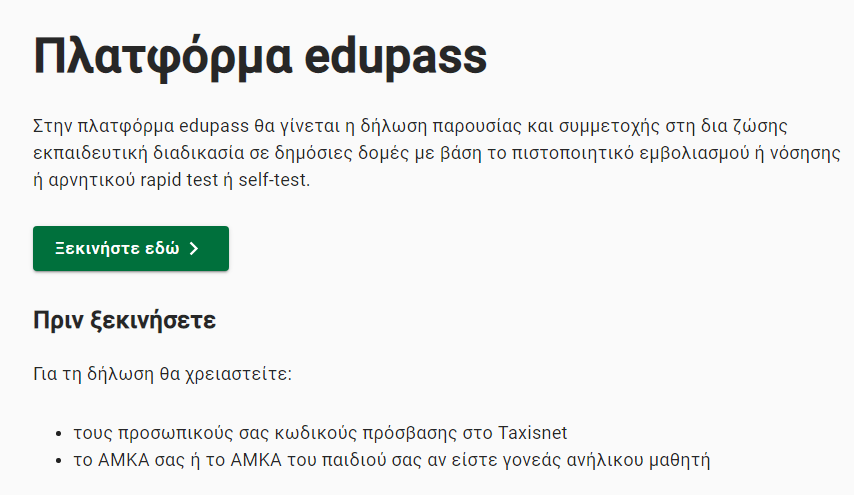 3. π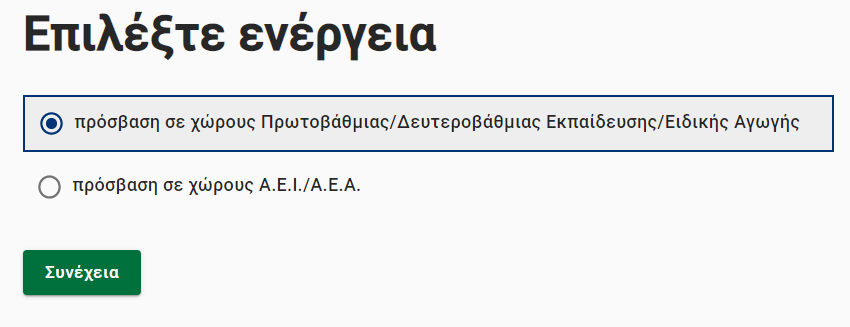 4. Α) ΓΙΑ ΕΚΔΟΣΗ ΣΧΟΛΙΚΗΣ ΚΑΡΤΑΣ COVID 19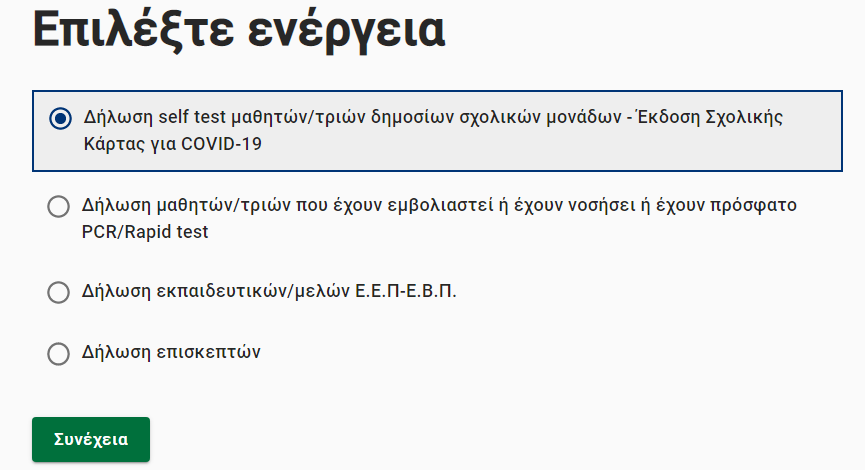 B) ΓΙΑ ΔΗΛΩΣΗ ΜΑΘΗΤΩΝ ΠΟΥ ΕΧΟΥΝ ΕΜΒΟΛΙΑΣΤΕΙ  Ή ΕΧΟΥΝ ΝΟΣΗΣΕΙ Η ΕΧΟΥΝ ΠΡΟΣΦΑΤΟ PCR/RAPID TEST 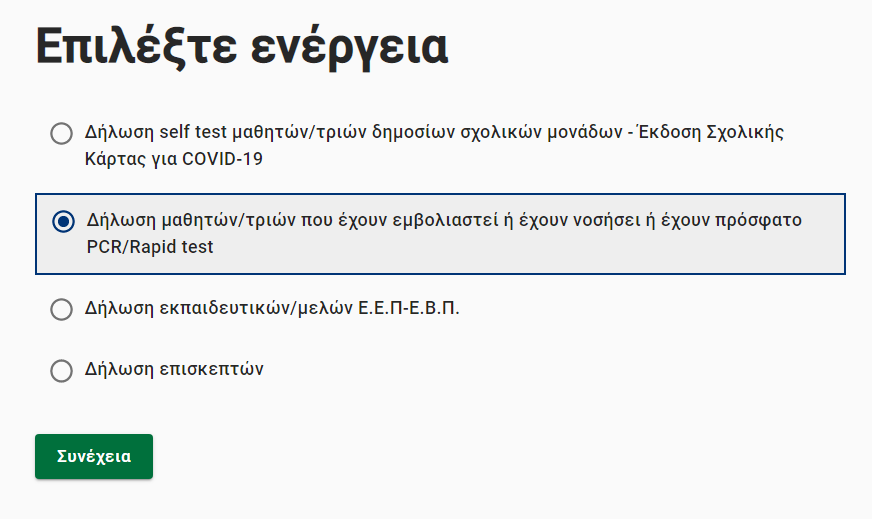 5. 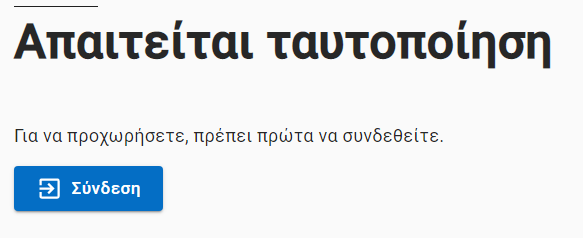 6. ΕΠΙΛΕΞΤΕ ΤΟΝ ΚΑΤΑΛΛΗΛΟ ΦΟΡΕΑ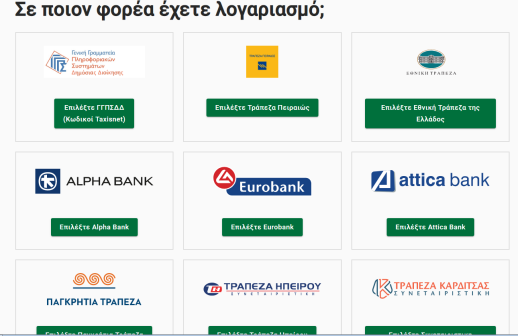 7. 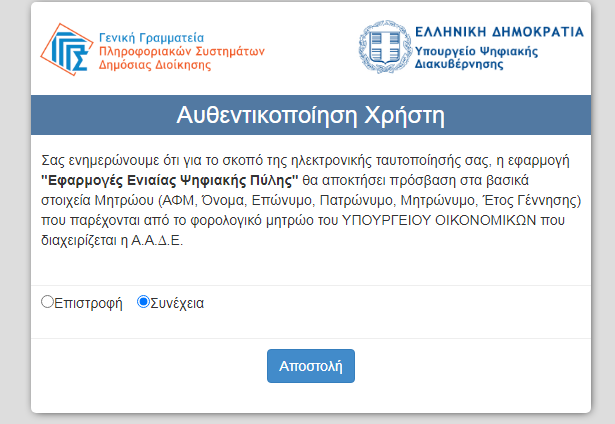 8.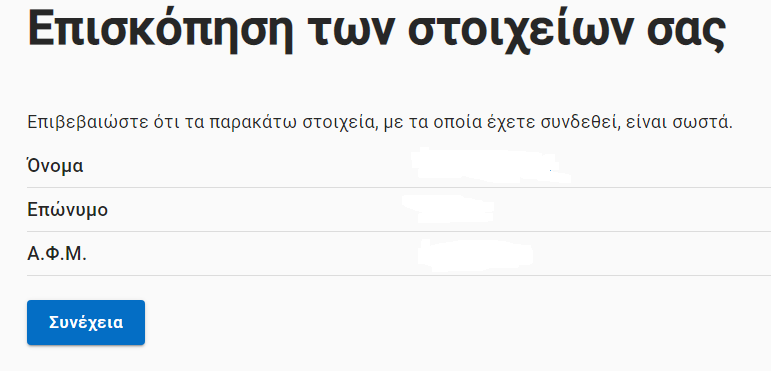 9. A) ΓΙΑ ΕΚΔΟΣΗ ΣΧΟΛΙΚΗΣ ΚΑΡΤΑΣ               Β) ΓΙΑ ΔΗΛΩΣΗ ΕΜΒΟΛΙΑΣΜΟΥ/ ΝΟΣΗΣΗΣ/ TEST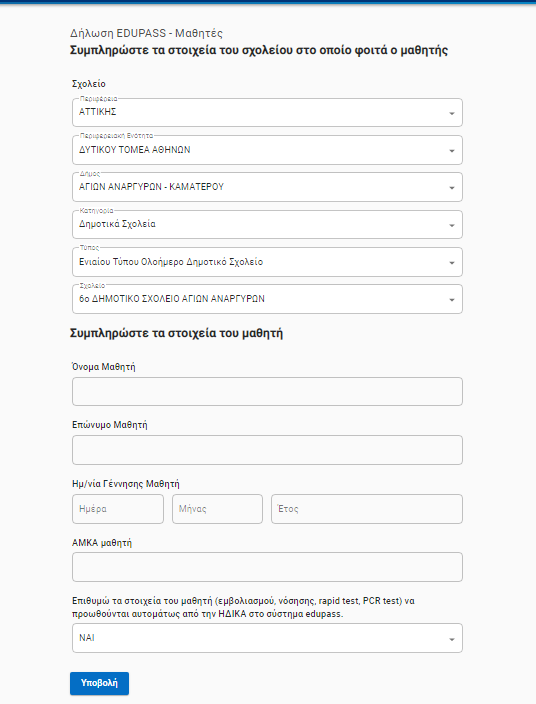 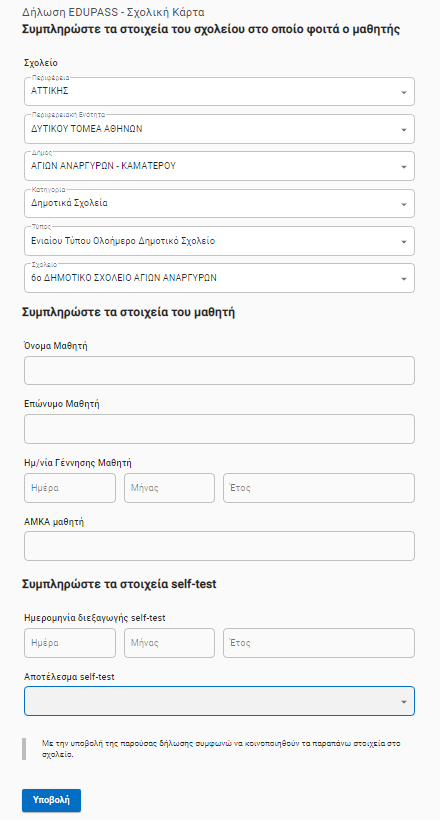 10. ΕΚΤΥΠΩΝΕΤΕ  Ή ΑΝΤΙΓΡΑΦΕΤΕ  ΤΗΝ ΚΑΡΤΑ Ή ΤΗΝ ΑΠΟΘΗΚΕΥΕΤΕ ΣΤΟ ΚΙΝΗΤΟ 